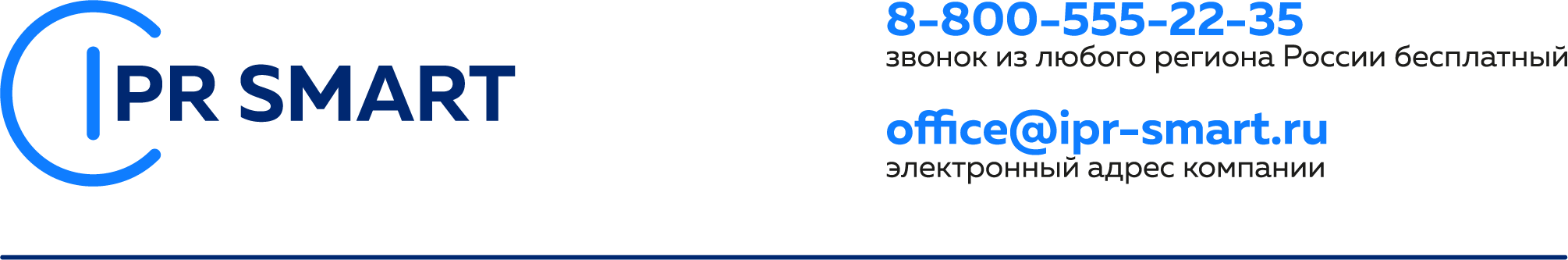 Уважаемые преподаватели и студенты!Для нашего вуза с 20 января 2024 года открыт доступ к крупнейшей базе знаний в составе Цифрового образовательного ресурса IPR SMART  (https://www.iprbookshop.ru).шаг 1логин   — vuzkunaeva.kzпароль — JVsEJpDbшаг 2персональная регистрация (с выбором типа пользователя)!!! Для более эффективной работы с платформой оператор ресурса Компания «Ай Пи Ар Медиа» приглашает вас посетить обучающий вебинар «ЭБС IPR SMART: образовательный контент и сервисы для обучения и преподавания на единой платформе». На вебинаре будут рассмотрены следующие вопросы:1. Как найти нужное издание или коллекцию по направлениям подготовки ваших кафедр в электронной библиотеке IPR SMART и рекомендовать его пользователям;2. Как пользоваться изданиями онлайн, сервисы личного кабинета пользователя; 3. Как отследить новинки в режиме онлайн;4. Как сформировать литературу списком по дисциплине в несколько кликов;5. Преимущества для авторов: ISBN, DOI, РИНЦ, гонорар автору и продвижение изданий для увеличения наукометрических показателей.Спикер: Александр Кошелев, руководитель отдела обучения ООО Компания Ай Пи Ар Медиа, кандидат социологических наук, доцентДлительность вебинара – 40 минут. После окончания мероприятия всем зарегистрированным участникам вебинара на электронную почту придет Сертификат.Вебинар состоится 26 января в 15.00 по местному времениЗаранее зарегистрируйтесь для участия в конференции:https://us06web.zoom.us/meeting/register/tZAvf-ihqTIiG9LnOBjiwsYFMrfZmF70RBSUЦифровая библиотека IPR SMART (iprbookshop.ru) — уникальная политематическая база данных (более 160 000 учебных и научных изданий) и новые удобные сервисы для учебы и преподавания, современный инструмент для подготовки квалифицированных и конкурентоспособных специалистов в системе образования. Для начала работы пользователям необходимо пройти личную регистрацию под указанными логином и паролем, а впоследствии авторизоваться под своими учетными данными используя свою электронную почту, как логин и придумав свой пароль. Будем очень рады видеть Вас на вебинаре!Техническая поддержка ресурса:support@iprmedia.ru